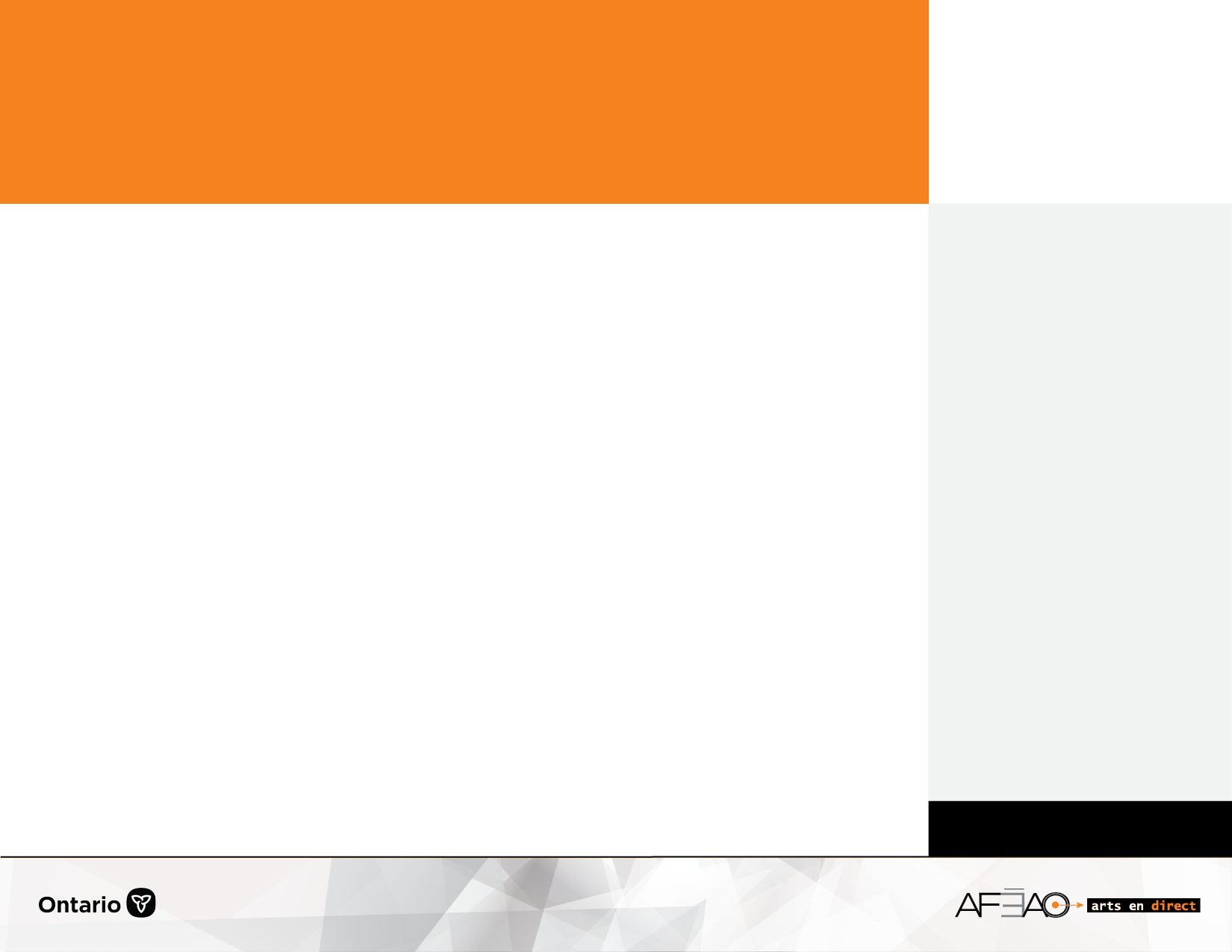 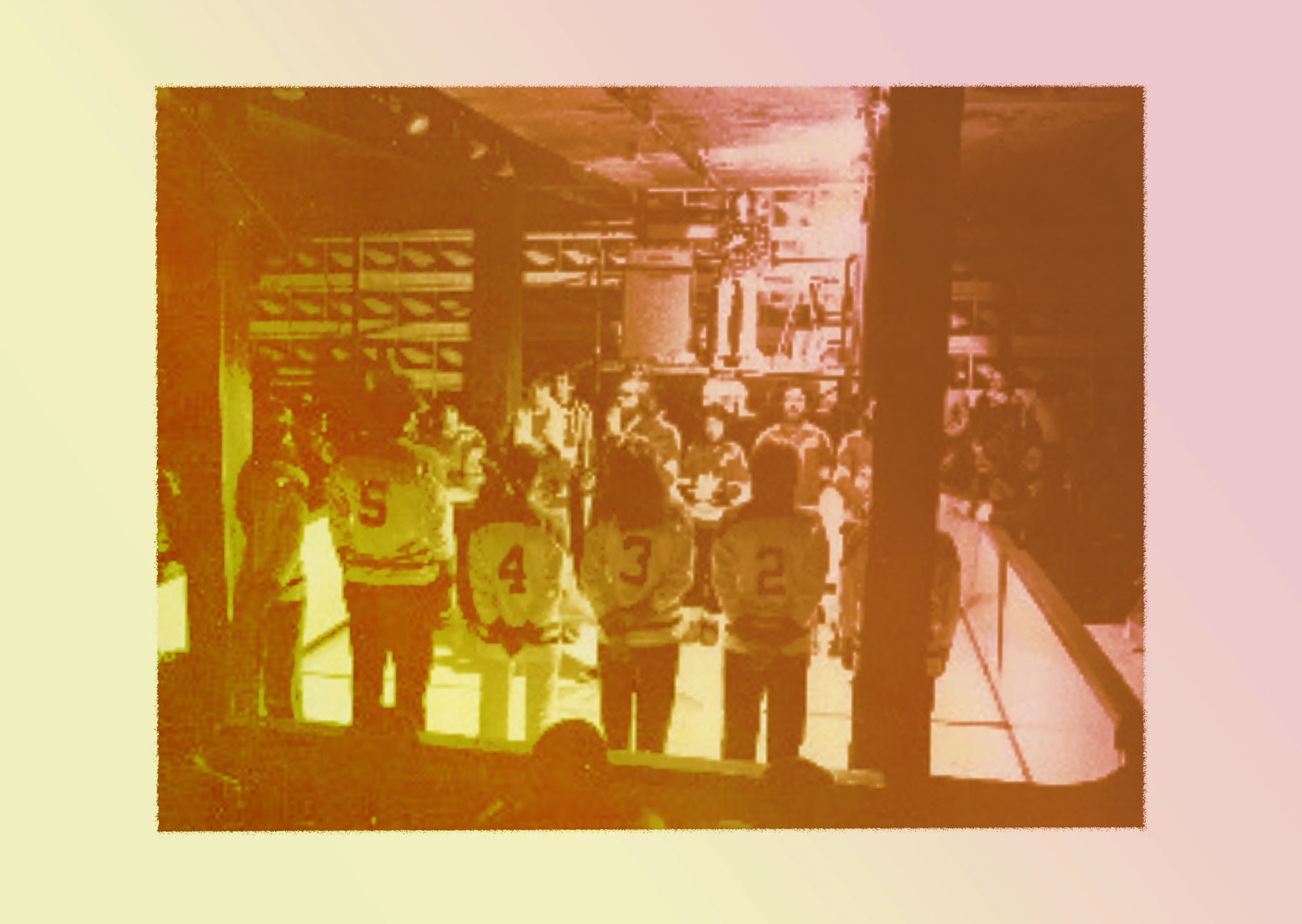 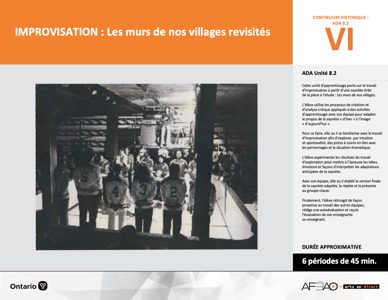 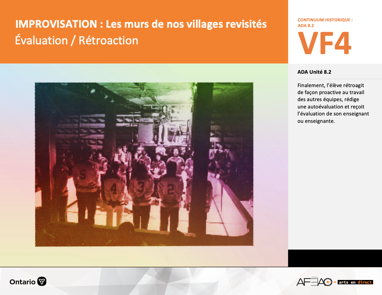 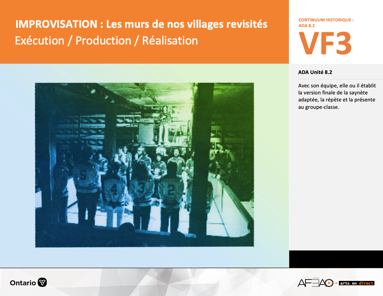 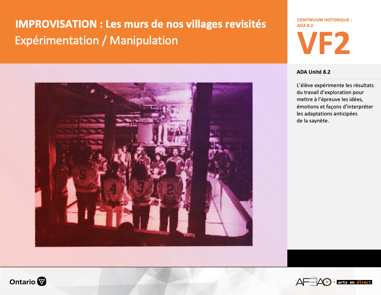 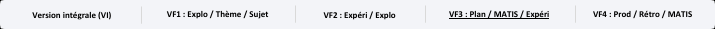 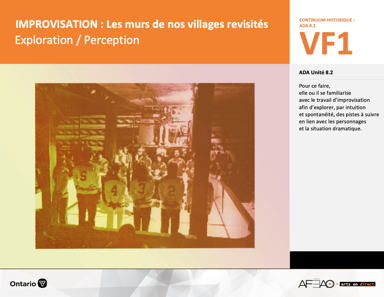 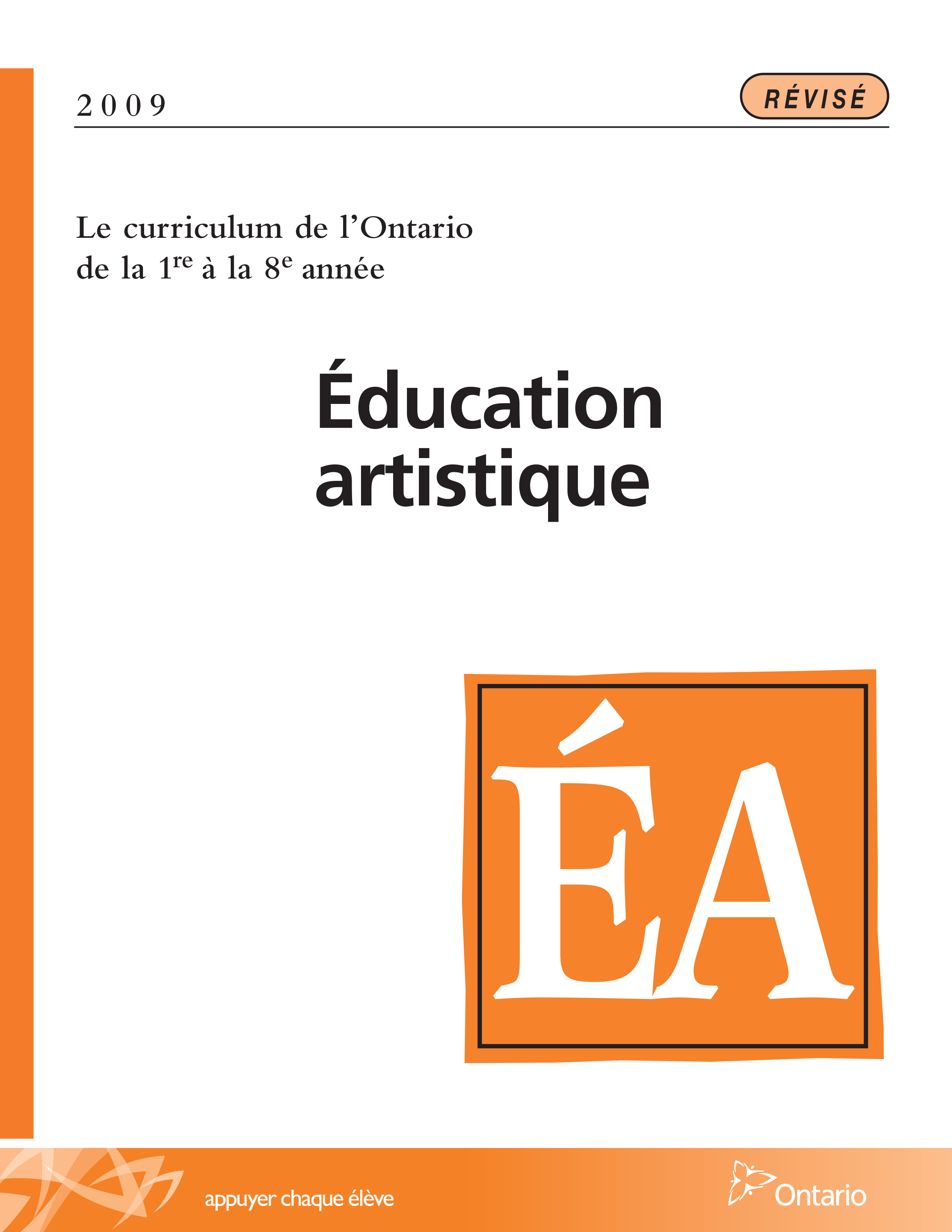 Table des matières Description Liste des attentes et contenusArt dramatique - 8e annéeTableau des fondements théoriques à l’étudeArt dramatique - 8e annéeDéroulementExploration / Perception DescriptionCette unité d’apprentissage porte sur le travail d’improvisation à partir d’une saynète tirée de la pièce à l’étude : Les murs de nos villages. 
L’élève utilise les processus de création et d’analyse critique appliqués à des activités d’apprentissage avec son équipe pour adapter le propos 
de la saynète « d’hier » à l’image « d’aujourd’hui ». Pour ce faire, elle, il ou iel se familiarise avec le travail d’improvisation afin d’explorer, par intuition et spontanéité, des pistes à suivre en lien avec les personnages et la situation dramatique. L’élève expérimente les résultats du travail d’exploration pour mettre à l’épreuve les idées, émotions et façons d’interpréter les adaptations anticipées de la saynète. Avec son équipe, elle, 
il ou iel établit la version finale de la saynète adaptée, la répète et la présente au groupe-classe. Finalement, l’élève rétroagit de façon proactive au travail des autres équipes, rédige une autoévaluation et reçoit l’évaluation de son enseignant ou enseignante.Description de chaque étape du déroulement VF (fragmentée) VF1 : Exploration / PerceptionPour ce faire, elle, il ou iel se familiarise avec le travail d’improvisation afin d’explorer, par intuition et spontanéité, des pistes à suivre 
en lien avec les personnages et la situation dramatique.Liste des attentes et contenus À la fin de la 8e année, l’élève doit pouvoir :ART DRAMATIQUEAttente :A1. réaliser diverses productions dramatiques en appliquant les fondements à l’étude et en suivant le processus de création artistique. A2. communiquer son analyse et son appréciation de diverses productions dramatiques en utilisant les termes justes et le processus d’analyse critique. A3. expliquer la dimension sociale et culturelle de l’art dramatique ainsi que les fondements à l’étude dans diverses productions dramatiques d’hier 
et d’aujourd’hui, provenant d’ici et d’ailleurs. CONTENUS D’APPRENTISSAGEPour satisfaire aux attentes, l’élève doit pouvoir :Production et expression A1.1 recourir au processus de création artistique pour réaliser diverses productions dramatiques. A1.3 jouer successivement différents personnages en adaptant sa voix, ses gestes et le niveau de langue dans plusieurs situations dramatiques.Analyse et appréciationA2.1 recourir au processus d’analyse critique pour analyser et apprécier diverses productions dramatiques. A2.2 analyser, à l’aide des fondements à l’étude, plusieurs formes de représentation en art dramatique. A2.3 exprimer de différentes façons son appréciation de productions dramatiques, d’ici et d’ailleurs, qui ont pour thème l’identité 
culturelle francophone.Connaissance et compréhensionA3.2 expliquer les caractéristiques et les techniques propres à la ligue d’improvisation.  A3.4 comparer divers indices socioculturels, y compris des référents culturels de la francophonie relevés dans les œuvres étudiées. Tableau des fondements théoriques à l’étudeART DRAMATIQUE 
FONDEMENTS À L’ÉTUDE 8E ANNÉEDéroulementExploration / PerceptionPréambule générique à toutes les unités d’apprentissage (voir : IMPROVIS_VI_Preunite).Matériel, outil, équipement Prévoyez l’équipement pour visionner en groupe-classe des extraits du travail d’Improtéine : https://www.youtube.com/watch?v=2Uj_p2kNzI8 La troupe Improtéine standardise l'accent franco-ontarienhttps://www.youtube.com/watch?v=gnW-G4GKtPI Improtéine t'explique la Stratégie nationale pour la sécurité linguistiquePrévoyez utiliser :la fiche (voir : IMPROVIS_VI_Fiche)la ligne de temps (voir : IMPROVIS_VI_Ligne)le lexique (voir : IMPROVIS_VI_Lexique)Enseignant / Enseignante Présentez Improtéine Inc. des sites Web suivants :https://www.youtube.com/watch?v=2Uj_p2kNzI8 La troupe Improtéine standardise l'accent franco-ontarien;https://www.youtube.com/watch?v=gnW-G4GKtPI Improtéine t'explique la Stratégie nationale pour la sécurité linguistique; etc.pour comprendre quelles sont les intentions socioculturelles que le groupe met en lumières. Invitez les élèves à commenter les vidéos tout en révisant  les mécanismes d’humour (comique : de geste, de mots, de situation, de caractère, 
de contraste), techniques du langage verbal et non verbal exploités (p. ex., débit, ton, prononciation; expression facile, posture, démarche) 
et autres (p. ex., rapidité de réaction, fluidité des associations, capacité à faire du pouce sur les idées de l’autres, confiance en soi, 
psychomotricité-agilité) pour rendre le personnage et la situation dramatique.Demandez aux élèves si elles ou ils ont déjà vu des spectacles du groupe d’improvisation d’Improtéine et si oui, à quelle occasion, 
où et ce qui les a intéressés ou ce qui a piqué leur curiosité, suscité leur admiration.  Si non, allez directement à la présentation 
de ce groupe d’improvisation franco-ontarien, ses membres, services, productions etc. à l’aide de la fiche (voir : IMPROVIS_VI_Fiche) 
et de la ligne de temps (voir : IMPROVIS_VI_Ligne).Précisez que dans cette unité, les élèves travailleront en équipe, l’adaptation d’une saynète de leur choix tirée de la pièce à l’étude 
Les murs de nos villages, création collective du Théâtre de la Vieille 17, par l’entremise de l’improvisationN. B. : Idéalement, il serait préférable que les élèves travaillent à partir d’une autre saynète que celle choisie dans l’unité précédente 
(voir : Unité 8.1 MISE EN LECTURE : Les murs de nos villages) afin de mettre en pratique les habiletés acquises en matière de mise en lecture 
d’une nouvelle saynète. Toutefois, si le temps est compté, il est toujours possible de reprendre cette saynète que l’élève connait bien. 
Libre à vous de décider comment procéder.Élève Commente en expliquant pourquoi certaines prestations d’Improtéine t’attirent ou t’intéressent davantage.Identifie des mécanismes d’humour let techniques du langage verbal et non verbal et autres aspects que tu aimerais essayer dans ton propre 
travail comme comédienne ou comédien et qui pourraient mener à une meilleure interprétation d’un personnage ou d’une situation dramatique.Contribue tes idées par rapport à la raison d’être de certaines techniques d’improvisation afin de dresser une liste à partir de laquelle tu pourrais 
choisir selon tes besoins d’expression en art dramatique.DOCUMENTS D’ACCOMPAGNEMENTIMPROVIS_VI_FicheIMPROVIS_VI_LigneIMPROVIS_VI_LexiqueIMPROVIS_VI_Preunite